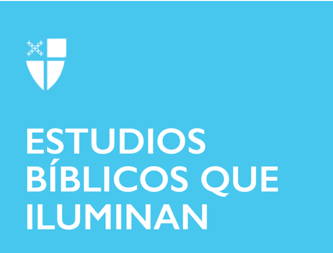 Pascua 5 (A)7 de mayo de 2023LCR: Hechos 7:55-60; Salmo 31:1-5, 15-16; 1 Pedro 2:2-10; Juan 14:1-14Hechos 7:55-60 El pasaje de hoy del libro de los Hechos de los Apóstoles comienza con Esteban, de quien anteriormente se decía que tenía un rostro angelical o transfigurado (Hechos 6:15), mirando al cielo y teniendo una visión de Jesús de pie a la derecha de Dios. Expresó su visión a quienes lo rodeaban. Esteban fue firme en su fe en Jesús como el Justo. Esteban había hecho grandes maravillas y señales entre la gente, y en su firmeza, se encontró en oposición al establecimiento religioso que podría haber sentido que estaban jugando a golpear al topo con los apóstoles. Así como los cristianos posteriores definieron las herejías y lo que era o no ortodoxo, el Sanedrín estaba luchando con este grupo de herejes judíos. Los cristianos aún no existían. Gamaliel, un fariseo del concilio, aconsejó dejar solos a los apóstoles. Si no son de Dios, dijo, su predicación seguirá su curso y se extinguirá. Si son de Dios, quizás el concilio debería tomar nota (Hechos 5:34-39). Pero las tensiones claramente estaban aumentando, y Esteban fue asesinado. Se le considera el primer mártir cristiano. Sus últimas palabras hacen eco de las palabras de Jesús durante su pasión (Lucas 23:34, 46). Siguió a Jesús hasta el final de su vida.¿Qué significa para usted ser fiel a sus creencias? ¿Cómo podría ver a aquellos cuyas creencias difieren de las suyas como hijos de Dios?¿Cómo puede este pasaje informar sus propias acciones cuando se enoja cuando alguien desafía sus creencias fundamentales? ¿Cuáles son algunas alternativas a la reacción inmediata que se despierta en usted?Salmo 31:1-5, 15-16 Los primeros cinco versículos del Salmo 31 son una de las opciones de salmo para Completas. Completas es el último servicio del oficio diario y está destinado a la reflexión tranquila del día y la preparación para el descanso de la noche. El salmista está expresando confianza en Dios: confianza en que Dios será un refugio seguro, una roca fuerte, un castillo y protección detrás de la cual uno puede esconderse en momentos difíciles. El salmista se pone en las manos de Dios y le pide que lo rescate de las manos de sus enemigos. Las palabras de Jesús y Esteban hacen eco del versículo 5 acerca de encomendar el espíritu a Dios. El versículo 16, en el que el salmista exhorta a Dios: “Haz resplandecer tu rostro sobre tu siervo, y sálvame por tu misericordia”, repite la escena del libro de Números en la que Aarón da una bendición a los israelitas durante el Éxodo. Él dice: “El Señor haga resplandecer su rostro sobre ti y tenga de ti misericordia”. Aquí, el salmista está pidiendo la bendición y la gracia salvadora de Dios.¿Hay momentos en su vida en los que es más fácil o difícil confiar en Dios? ¿Cuáles son esos momentos?¿Cuándo le gustaría rezar las palabras de este salmo? ¿Cómo serían significativas en esa situación?1 Pedro 2:2-10 Así como los bebés crecen bebiendo leche, Pedro dijo que los nuevos cristianos crecerían al consumir la Palabra de Dios. Sin embargo, cuando se escribió esto, no había una definición acordada de la Biblia como la conocemos hoy. Ciertamente no del Segundo Testamento. Consumir la Palabra de Dios en el tiempo de Pedro ciertamente significaba escucharla. Mucha gente no sabía leer y escribir y no habría tenido acceso a la palabra escrita, incluso si existiera. Hoy tenemos la Biblia con ambos Testamentos incluidos. Y, como somos piedras vivas que Dios usa para construir, parte de nuestra responsabilidad, en cuanto cristianos, es estar atentos a lo que estamos leyendo y el contexto de estas palabras. Probablemente Pedro estaba escribiendo a judíos y cristianos nuevos, lo que podría explicar el uso de frases de los escritos del Primer Testamento (Éxodo 19:6, Isaías 28:16, 43:20-21 y Salmo 118:22). Pedro argumenta que los seguidores de Jesús también pertenecen a Dios debido a la obra salvadora de Jesús. Estaba escribiendo cuando no había una iglesia cristiana en cada esquina. Está alentando a los nuevos cristianos, usando el lenguaje que antes se usaba para referirse a los israelitas, para decirles que son dignos y que pertenecen a Dios, incluso cuando no estaba claro dónde encajaban en la sociedad.¿Cómo ha crecido como cristiano al consumir “leche espiritual”? ¿Su comprensión ha evolucionado o cambiado con el tiempo o no? ¿Cómo se podría interpretar mal este texto?Juan 14:1-14 Antes de que los cristianos fueran llamados cristianos, eran conocidos como “seguidores del Camino”. El libro de los Hechos de los Apóstoles está lleno de referencias a los que pertenecen o conocen el Camino, como en Hechos 9,2 y 18,25-26. En lugar de que Dios estuviera muy lejos, Jesús les dijo a sus discípulos que, si lo conocían a él, conocían a Dios. Jesús es Emmanuel, Dios está con nosotros. Pero también presagia su muerte para sus discípulos y les dice que no es el final. Jesús les dice que conocen el camino al lugar donde va. Tomás, siempre práctico, dice: “Espera un momento, Jesús, no sabemos a dónde vas. ¿Cómo podemos saber el camino?” Este es el mismo Tomás que más tarde diría a sus condiscípulos que no creería en Jesús resucitado a menos que viera y tocara las heridas de Jesús. Es notable que Jesús no ignora a Tomás. Jesús no pasa por alto la pregunta de Tomás. Jesús no parece responderle con condescendencia. Le dice a Tomás y a todos los discípulos presentes: “Yo soy el camino, la verdad y la vida”. Jesús se está conectando de nuevo con Dios al describirse a sí mismo con una declaración de “YO SOY”. Tomás le hizo preguntas difíciles a Jesús que quizás los otros discípulos no se atrevieron a hacer, y al hacerlo, ayudó a abrir un poco más la Palabra para todos nosotros.¿Cuándo ha tenido dudas o ha querido hacerle más preguntas a Dios? ¿Qué significa para usted conocer a Jesús como el Camino? ¿Cómo impacta eso en su vida y en su relación con los demás.